PRILOG V.IZJAVAO KORIŠTENIM POTPORAMA MALE VRIJEDNOSTI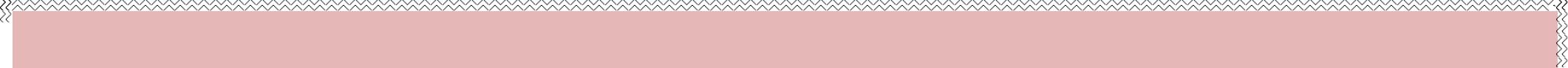 Naziv Podnositelja prijave: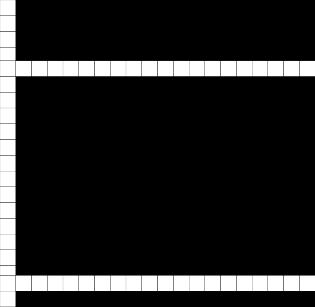 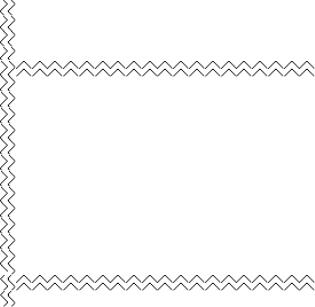 Adresa Podnositelja prijave: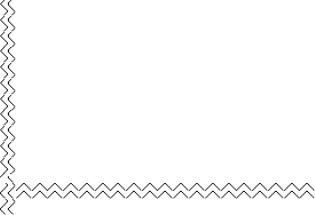 U 20__ .godini: *      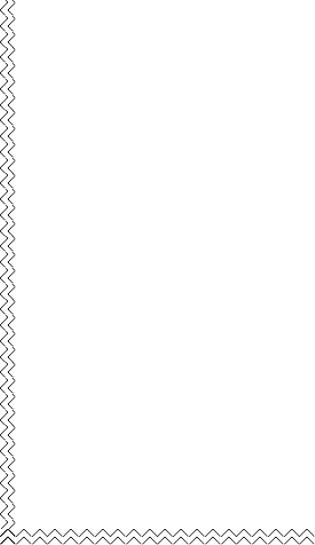 Izjava o korištenim potporama male vrijednosti za Podnositelja prijave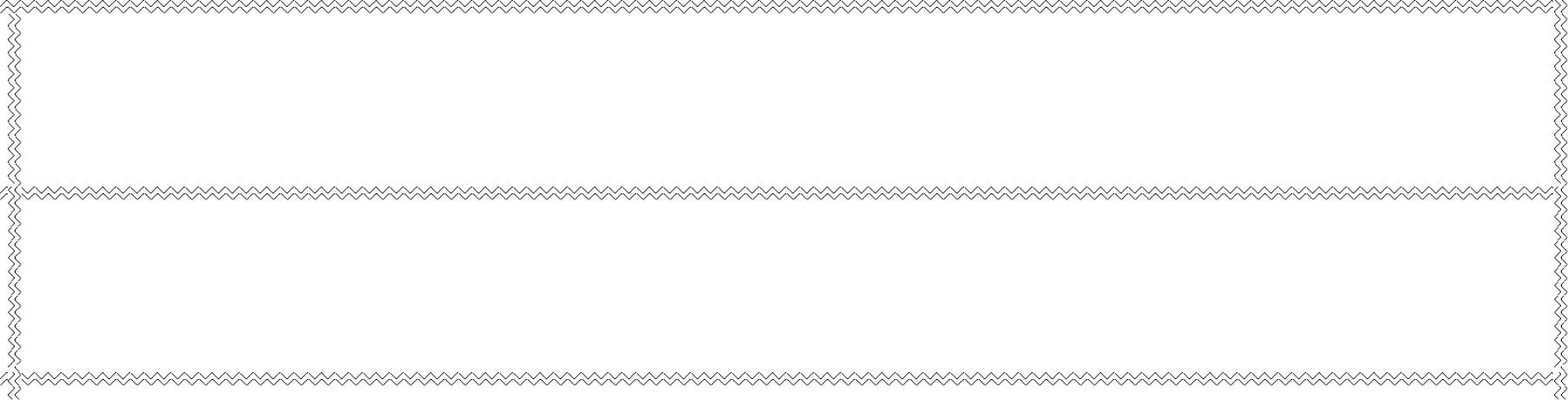 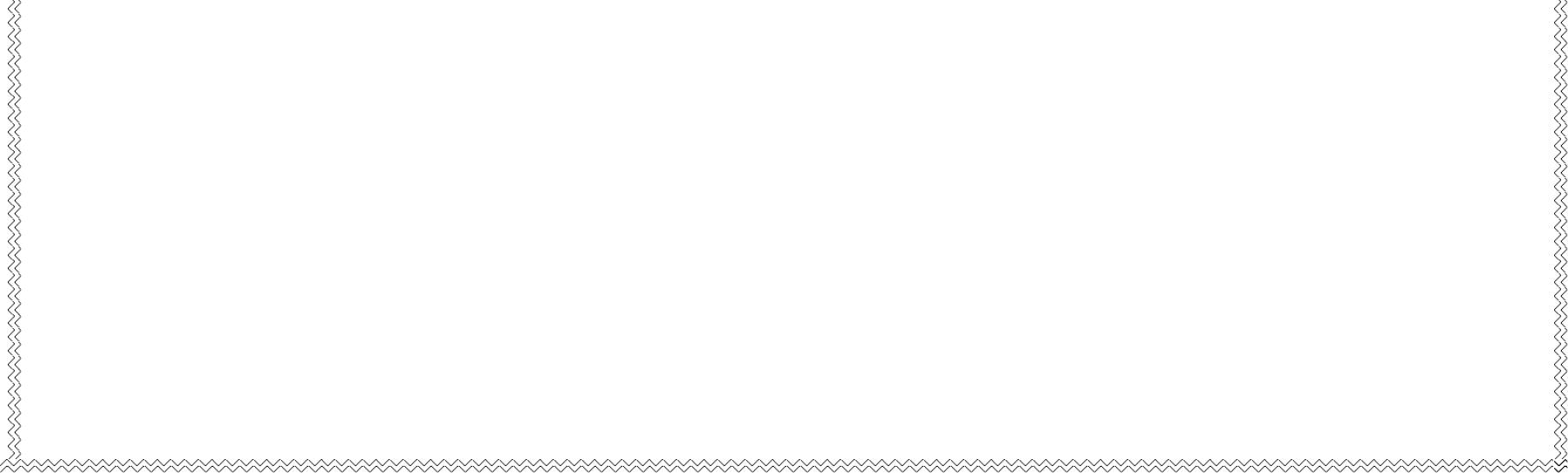 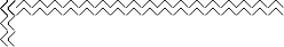 U 20_ godini: **     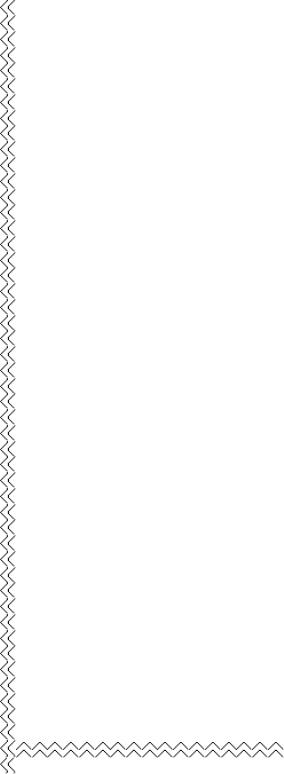 U 20_godini:***      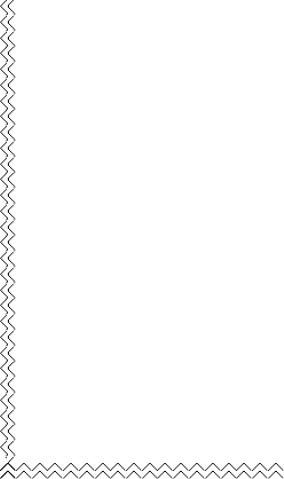 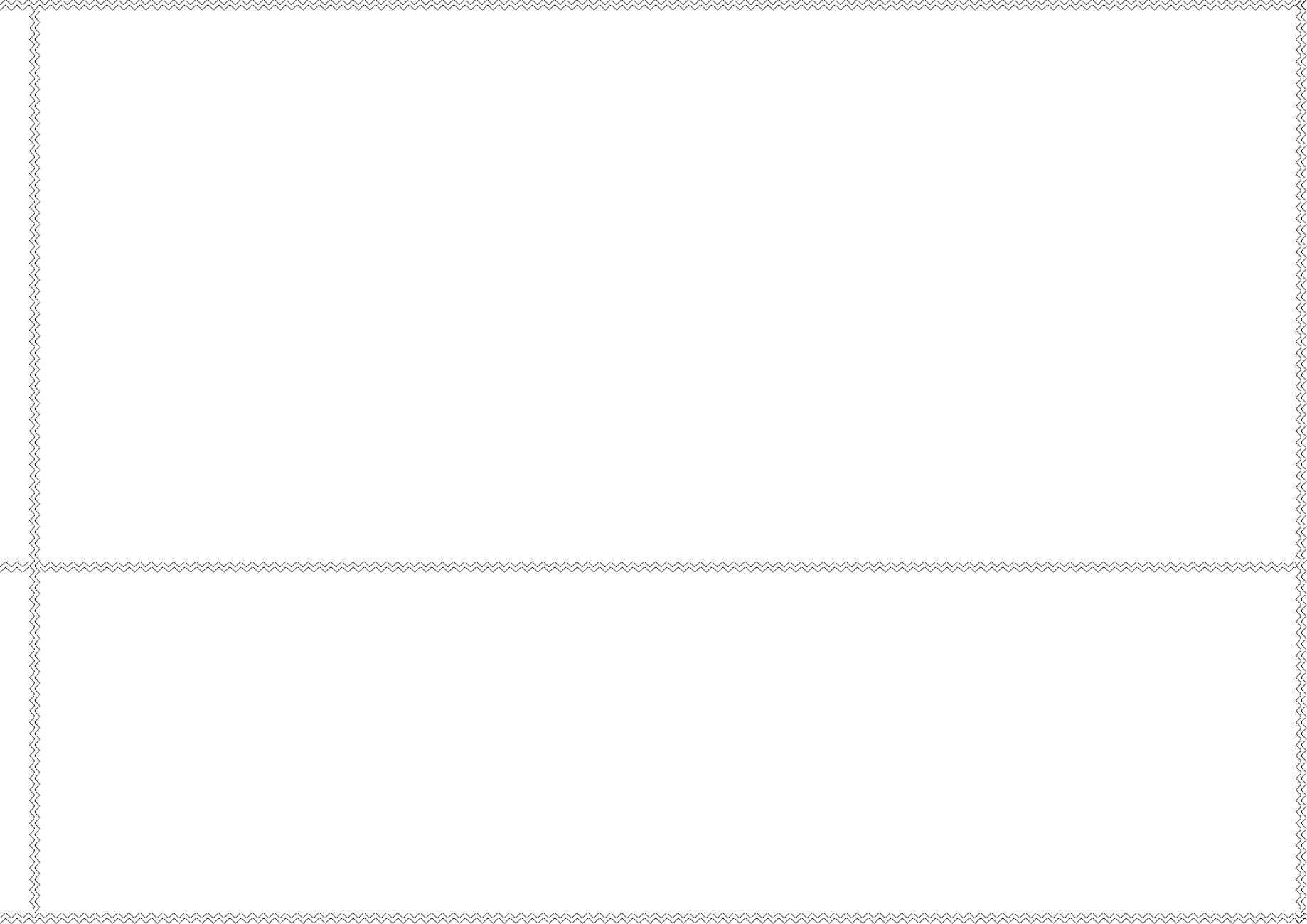 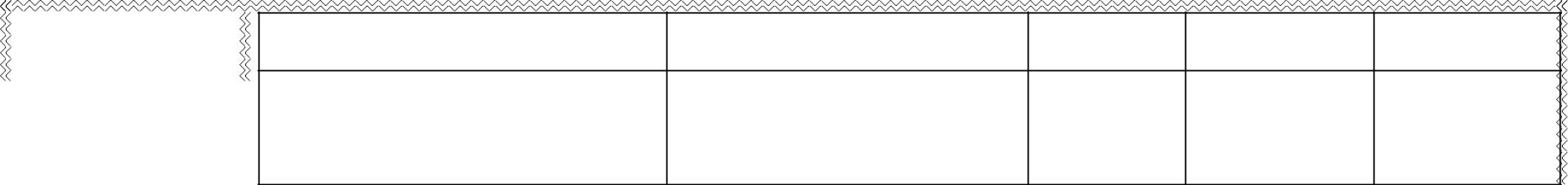 3.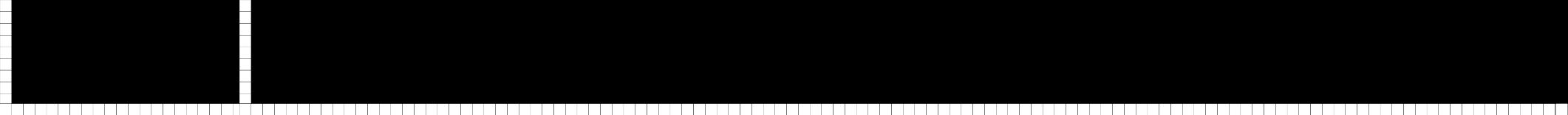 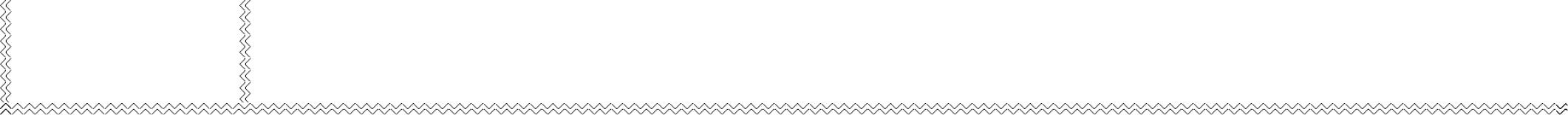 *     Predstavlja godinu koja je dvije fiskalne godine prije godine kada se podnosi zahtjev za potporu propisanu ovim Pravilnikom**   Predstavlja godinu koja je jednu fiskalnu godinu prije godine kada se podnosi zahtjev za potporu propisanu ovim Pravilnikom*** Predstavlja tekuću godinu kada se podnosi zahtjev za potporu propisanu ovim PravilnikomNAPOMENA: Izjave su obvezni ispuniti i Podnositelji prijave koji do sada nisu koristili potpore male vrijednosti.Pod kaznenom i materijalnom odgovornošću izjavljujemo da su svi podaci navedeni u ovoj Izjavi istiniti, točni i potpuni.U ________________,__________20____. godine____________________________Vlasnik/ osoba/e ovlaštena/e za zastupanje Podnositeljaprijave____________________________(ime i prezime)(naziv Podnositelja prijave)____________________________(potpis)Nazivi državnih tijela ili pravnih osobaNamjene ili projekti za koje suIznosiDatumi dodjeleDodijeljenekoje su odobrile potpore malihodobrene potpore:potpora upotpora:potpore smovrijednosti:kunama:opravdali ikunama:namjenskinamjenskiiskoristili(DA/NE)1.2.3.Nazivi državnih tijela ili pravnih osobaNamjene ili projekti za koje suIznosiDatumi dodjeleDodijeljenekoje su odobrile potpore malihodobrene potpore:potpora upotpora:potpore smovrijednosti:kunama:opravdali ikunama:namjenskinamjenskiiskoristili(DA/NE)1.2.3.Nazivi državnih tijela ili pravnih osobaNamjene ili projekti za koje suIznosiDatumi dodjeleDodijeljenekoje su odobrile potpore malihodobrene potpore:potpora upotpora:potpore smovrijednosti:kunama:opravdali ikunama:namjenskinamjenskiiskoristili(DA/NE)1.2.